填表日期：        年      月      日                  应聘岗位：                       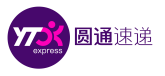 圆通应聘邮箱：1215907136@qq.com  同时请发送应聘者有效残疾人证照片及个人信息等级内容页邮件主题：圆通应聘+姓名   详情可参阅西安市残疾人就业信息网：http://www.xacjrjy.org.cn通知公告栏一、企业介绍圆通速递有限公司（股票代码：600233）成立于2000年5月28日，作为快递行业首个上市的公司，目前已成为一家布局新快递物流、新科技、新金融、新零售、新健康等板块的市场领先大型企业集团。作为杭州2022年第19届亚运会官方物流服务赞助商，近年来圆通荣列“中国民营企业500强”、“中国民营企业服务业100强”等，被评为国家5A级物流企业，获得全国交通运输行业文明单位、中国物流社会责任贡献奖等荣誉。
   中国残疾人联合会就业服务指导中心与圆通速递有限公司携手开展三年行动计划，圆通将依托网络优势，开展快递及商贸终端服务业务与云客服业务，为残疾人的就业创业提供必要条件。探索“产业助残”合作模式和残疾人新业态就业形式，推动残疾人更高质量就业，圆通速递欢迎残疾人朋友加入，共创美好未来！二、招聘岗位明细陕西圆通速递有限公司应聘登记表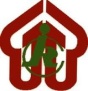 招聘岗位：岗位一：快递分拣员；工资：3500-4000；工作地点：陕西省就近分配；岗位要求：识字，有服务意识，踏实负责；年龄18-45岁。工作内容主要以站班为主，适合三、四级残疾人群。岗位二：客服专员；工资：2500-3000；工作地点：陕西省就近分配；岗位要求：肢残、听力残疾、言语残疾2级-4级的残疾人及其家属，能熟练使用电脑，打字速度在40字/分钟以上；年龄：18-38岁。学习、认知、沟通能力无问题可适当放宽等级要求。岗位三：妈妈驿站店员；工资：2500-3500；工作地点：陕西省全区域以网点需求就业；岗位要求：识字，能操作智能手机对快件进行快速出入库；年龄：18-45岁。工作以操作准确性为主，适合三、四级残疾人群。*岗位职责描述及其他福利待遇详见背面招聘岗位：岗位一：快递分拣员；工资：3500-4000；工作地点：陕西省就近分配；岗位要求：识字，有服务意识，踏实负责；年龄18-45岁。工作内容主要以站班为主，适合三、四级残疾人群。岗位二：客服专员；工资：2500-3000；工作地点：陕西省就近分配；岗位要求：肢残、听力残疾、言语残疾2级-4级的残疾人及其家属，能熟练使用电脑，打字速度在40字/分钟以上；年龄：18-38岁。学习、认知、沟通能力无问题可适当放宽等级要求。岗位三：妈妈驿站店员；工资：2500-3500；工作地点：陕西省全区域以网点需求就业；岗位要求：识字，能操作智能手机对快件进行快速出入库；年龄：18-45岁。工作以操作准确性为主，适合三、四级残疾人群。*岗位职责描述及其他福利待遇详见背面招聘岗位：岗位一：快递分拣员；工资：3500-4000；工作地点：陕西省就近分配；岗位要求：识字，有服务意识，踏实负责；年龄18-45岁。工作内容主要以站班为主，适合三、四级残疾人群。岗位二：客服专员；工资：2500-3000；工作地点：陕西省就近分配；岗位要求：肢残、听力残疾、言语残疾2级-4级的残疾人及其家属，能熟练使用电脑，打字速度在40字/分钟以上；年龄：18-38岁。学习、认知、沟通能力无问题可适当放宽等级要求。岗位三：妈妈驿站店员；工资：2500-3500；工作地点：陕西省全区域以网点需求就业；岗位要求：识字，能操作智能手机对快件进行快速出入库；年龄：18-45岁。工作以操作准确性为主，适合三、四级残疾人群。*岗位职责描述及其他福利待遇详见背面招聘岗位：岗位一：快递分拣员；工资：3500-4000；工作地点：陕西省就近分配；岗位要求：识字，有服务意识，踏实负责；年龄18-45岁。工作内容主要以站班为主，适合三、四级残疾人群。岗位二：客服专员；工资：2500-3000；工作地点：陕西省就近分配；岗位要求：肢残、听力残疾、言语残疾2级-4级的残疾人及其家属，能熟练使用电脑，打字速度在40字/分钟以上；年龄：18-38岁。学习、认知、沟通能力无问题可适当放宽等级要求。岗位三：妈妈驿站店员；工资：2500-3500；工作地点：陕西省全区域以网点需求就业；岗位要求：识字，能操作智能手机对快件进行快速出入库；年龄：18-45岁。工作以操作准确性为主，适合三、四级残疾人群。*岗位职责描述及其他福利待遇详见背面招聘岗位：岗位一：快递分拣员；工资：3500-4000；工作地点：陕西省就近分配；岗位要求：识字，有服务意识，踏实负责；年龄18-45岁。工作内容主要以站班为主，适合三、四级残疾人群。岗位二：客服专员；工资：2500-3000；工作地点：陕西省就近分配；岗位要求：肢残、听力残疾、言语残疾2级-4级的残疾人及其家属，能熟练使用电脑，打字速度在40字/分钟以上；年龄：18-38岁。学习、认知、沟通能力无问题可适当放宽等级要求。岗位三：妈妈驿站店员；工资：2500-3500；工作地点：陕西省全区域以网点需求就业；岗位要求：识字，能操作智能手机对快件进行快速出入库；年龄：18-45岁。工作以操作准确性为主，适合三、四级残疾人群。*岗位职责描述及其他福利待遇详见背面招聘岗位：岗位一：快递分拣员；工资：3500-4000；工作地点：陕西省就近分配；岗位要求：识字，有服务意识，踏实负责；年龄18-45岁。工作内容主要以站班为主，适合三、四级残疾人群。岗位二：客服专员；工资：2500-3000；工作地点：陕西省就近分配；岗位要求：肢残、听力残疾、言语残疾2级-4级的残疾人及其家属，能熟练使用电脑，打字速度在40字/分钟以上；年龄：18-38岁。学习、认知、沟通能力无问题可适当放宽等级要求。岗位三：妈妈驿站店员；工资：2500-3500；工作地点：陕西省全区域以网点需求就业；岗位要求：识字，能操作智能手机对快件进行快速出入库；年龄：18-45岁。工作以操作准确性为主，适合三、四级残疾人群。*岗位职责描述及其他福利待遇详见背面招聘岗位：岗位一：快递分拣员；工资：3500-4000；工作地点：陕西省就近分配；岗位要求：识字，有服务意识，踏实负责；年龄18-45岁。工作内容主要以站班为主，适合三、四级残疾人群。岗位二：客服专员；工资：2500-3000；工作地点：陕西省就近分配；岗位要求：肢残、听力残疾、言语残疾2级-4级的残疾人及其家属，能熟练使用电脑，打字速度在40字/分钟以上；年龄：18-38岁。学习、认知、沟通能力无问题可适当放宽等级要求。岗位三：妈妈驿站店员；工资：2500-3500；工作地点：陕西省全区域以网点需求就业；岗位要求：识字，能操作智能手机对快件进行快速出入库；年龄：18-45岁。工作以操作准确性为主，适合三、四级残疾人群。*岗位职责描述及其他福利待遇详见背面招聘岗位：岗位一：快递分拣员；工资：3500-4000；工作地点：陕西省就近分配；岗位要求：识字，有服务意识，踏实负责；年龄18-45岁。工作内容主要以站班为主，适合三、四级残疾人群。岗位二：客服专员；工资：2500-3000；工作地点：陕西省就近分配；岗位要求：肢残、听力残疾、言语残疾2级-4级的残疾人及其家属，能熟练使用电脑，打字速度在40字/分钟以上；年龄：18-38岁。学习、认知、沟通能力无问题可适当放宽等级要求。岗位三：妈妈驿站店员；工资：2500-3500；工作地点：陕西省全区域以网点需求就业；岗位要求：识字，能操作智能手机对快件进行快速出入库；年龄：18-45岁。工作以操作准确性为主，适合三、四级残疾人群。*岗位职责描述及其他福利待遇详见背面招聘岗位：岗位一：快递分拣员；工资：3500-4000；工作地点：陕西省就近分配；岗位要求：识字，有服务意识，踏实负责；年龄18-45岁。工作内容主要以站班为主，适合三、四级残疾人群。岗位二：客服专员；工资：2500-3000；工作地点：陕西省就近分配；岗位要求：肢残、听力残疾、言语残疾2级-4级的残疾人及其家属，能熟练使用电脑，打字速度在40字/分钟以上；年龄：18-38岁。学习、认知、沟通能力无问题可适当放宽等级要求。岗位三：妈妈驿站店员；工资：2500-3500；工作地点：陕西省全区域以网点需求就业；岗位要求：识字，能操作智能手机对快件进行快速出入库；年龄：18-45岁。工作以操作准确性为主，适合三、四级残疾人群。*岗位职责描述及其他福利待遇详见背面招聘岗位：岗位一：快递分拣员；工资：3500-4000；工作地点：陕西省就近分配；岗位要求：识字，有服务意识，踏实负责；年龄18-45岁。工作内容主要以站班为主，适合三、四级残疾人群。岗位二：客服专员；工资：2500-3000；工作地点：陕西省就近分配；岗位要求：肢残、听力残疾、言语残疾2级-4级的残疾人及其家属，能熟练使用电脑，打字速度在40字/分钟以上；年龄：18-38岁。学习、认知、沟通能力无问题可适当放宽等级要求。岗位三：妈妈驿站店员；工资：2500-3500；工作地点：陕西省全区域以网点需求就业；岗位要求：识字，能操作智能手机对快件进行快速出入库；年龄：18-45岁。工作以操作准确性为主，适合三、四级残疾人群。*岗位职责描述及其他福利待遇详见背面招聘岗位：岗位一：快递分拣员；工资：3500-4000；工作地点：陕西省就近分配；岗位要求：识字，有服务意识，踏实负责；年龄18-45岁。工作内容主要以站班为主，适合三、四级残疾人群。岗位二：客服专员；工资：2500-3000；工作地点：陕西省就近分配；岗位要求：肢残、听力残疾、言语残疾2级-4级的残疾人及其家属，能熟练使用电脑，打字速度在40字/分钟以上；年龄：18-38岁。学习、认知、沟通能力无问题可适当放宽等级要求。岗位三：妈妈驿站店员；工资：2500-3500；工作地点：陕西省全区域以网点需求就业；岗位要求：识字，能操作智能手机对快件进行快速出入库；年龄：18-45岁。工作以操作准确性为主，适合三、四级残疾人群。*岗位职责描述及其他福利待遇详见背面招聘岗位：岗位一：快递分拣员；工资：3500-4000；工作地点：陕西省就近分配；岗位要求：识字，有服务意识，踏实负责；年龄18-45岁。工作内容主要以站班为主，适合三、四级残疾人群。岗位二：客服专员；工资：2500-3000；工作地点：陕西省就近分配；岗位要求：肢残、听力残疾、言语残疾2级-4级的残疾人及其家属，能熟练使用电脑，打字速度在40字/分钟以上；年龄：18-38岁。学习、认知、沟通能力无问题可适当放宽等级要求。岗位三：妈妈驿站店员；工资：2500-3500；工作地点：陕西省全区域以网点需求就业；岗位要求：识字，能操作智能手机对快件进行快速出入库；年龄：18-45岁。工作以操作准确性为主，适合三、四级残疾人群。*岗位职责描述及其他福利待遇详见背面招聘岗位：岗位一：快递分拣员；工资：3500-4000；工作地点：陕西省就近分配；岗位要求：识字，有服务意识，踏实负责；年龄18-45岁。工作内容主要以站班为主，适合三、四级残疾人群。岗位二：客服专员；工资：2500-3000；工作地点：陕西省就近分配；岗位要求：肢残、听力残疾、言语残疾2级-4级的残疾人及其家属，能熟练使用电脑，打字速度在40字/分钟以上；年龄：18-38岁。学习、认知、沟通能力无问题可适当放宽等级要求。岗位三：妈妈驿站店员；工资：2500-3500；工作地点：陕西省全区域以网点需求就业；岗位要求：识字，能操作智能手机对快件进行快速出入库；年龄：18-45岁。工作以操作准确性为主，适合三、四级残疾人群。*岗位职责描述及其他福利待遇详见背面招聘岗位：岗位一：快递分拣员；工资：3500-4000；工作地点：陕西省就近分配；岗位要求：识字，有服务意识，踏实负责；年龄18-45岁。工作内容主要以站班为主，适合三、四级残疾人群。岗位二：客服专员；工资：2500-3000；工作地点：陕西省就近分配；岗位要求：肢残、听力残疾、言语残疾2级-4级的残疾人及其家属，能熟练使用电脑，打字速度在40字/分钟以上；年龄：18-38岁。学习、认知、沟通能力无问题可适当放宽等级要求。岗位三：妈妈驿站店员；工资：2500-3500；工作地点：陕西省全区域以网点需求就业；岗位要求：识字，能操作智能手机对快件进行快速出入库；年龄：18-45岁。工作以操作准确性为主，适合三、四级残疾人群。*岗位职责描述及其他福利待遇详见背面招聘岗位：岗位一：快递分拣员；工资：3500-4000；工作地点：陕西省就近分配；岗位要求：识字，有服务意识，踏实负责；年龄18-45岁。工作内容主要以站班为主，适合三、四级残疾人群。岗位二：客服专员；工资：2500-3000；工作地点：陕西省就近分配；岗位要求：肢残、听力残疾、言语残疾2级-4级的残疾人及其家属，能熟练使用电脑，打字速度在40字/分钟以上；年龄：18-38岁。学习、认知、沟通能力无问题可适当放宽等级要求。岗位三：妈妈驿站店员；工资：2500-3500；工作地点：陕西省全区域以网点需求就业；岗位要求：识字，能操作智能手机对快件进行快速出入库；年龄：18-45岁。工作以操作准确性为主，适合三、四级残疾人群。*岗位职责描述及其他福利待遇详见背面招聘岗位：岗位一：快递分拣员；工资：3500-4000；工作地点：陕西省就近分配；岗位要求：识字，有服务意识，踏实负责；年龄18-45岁。工作内容主要以站班为主，适合三、四级残疾人群。岗位二：客服专员；工资：2500-3000；工作地点：陕西省就近分配；岗位要求：肢残、听力残疾、言语残疾2级-4级的残疾人及其家属，能熟练使用电脑，打字速度在40字/分钟以上；年龄：18-38岁。学习、认知、沟通能力无问题可适当放宽等级要求。岗位三：妈妈驿站店员；工资：2500-3500；工作地点：陕西省全区域以网点需求就业；岗位要求：识字，能操作智能手机对快件进行快速出入库；年龄：18-45岁。工作以操作准确性为主，适合三、四级残疾人群。*岗位职责描述及其他福利待遇详见背面招聘岗位：岗位一：快递分拣员；工资：3500-4000；工作地点：陕西省就近分配；岗位要求：识字，有服务意识，踏实负责；年龄18-45岁。工作内容主要以站班为主，适合三、四级残疾人群。岗位二：客服专员；工资：2500-3000；工作地点：陕西省就近分配；岗位要求：肢残、听力残疾、言语残疾2级-4级的残疾人及其家属，能熟练使用电脑，打字速度在40字/分钟以上；年龄：18-38岁。学习、认知、沟通能力无问题可适当放宽等级要求。岗位三：妈妈驿站店员；工资：2500-3500；工作地点：陕西省全区域以网点需求就业；岗位要求：识字，能操作智能手机对快件进行快速出入库；年龄：18-45岁。工作以操作准确性为主，适合三、四级残疾人群。*岗位职责描述及其他福利待遇详见背面招聘岗位：岗位一：快递分拣员；工资：3500-4000；工作地点：陕西省就近分配；岗位要求：识字，有服务意识，踏实负责；年龄18-45岁。工作内容主要以站班为主，适合三、四级残疾人群。岗位二：客服专员；工资：2500-3000；工作地点：陕西省就近分配；岗位要求：肢残、听力残疾、言语残疾2级-4级的残疾人及其家属，能熟练使用电脑，打字速度在40字/分钟以上；年龄：18-38岁。学习、认知、沟通能力无问题可适当放宽等级要求。岗位三：妈妈驿站店员；工资：2500-3500；工作地点：陕西省全区域以网点需求就业；岗位要求：识字，能操作智能手机对快件进行快速出入库；年龄：18-45岁。工作以操作准确性为主，适合三、四级残疾人群。*岗位职责描述及其他福利待遇详见背面招聘岗位：岗位一：快递分拣员；工资：3500-4000；工作地点：陕西省就近分配；岗位要求：识字，有服务意识，踏实负责；年龄18-45岁。工作内容主要以站班为主，适合三、四级残疾人群。岗位二：客服专员；工资：2500-3000；工作地点：陕西省就近分配；岗位要求：肢残、听力残疾、言语残疾2级-4级的残疾人及其家属，能熟练使用电脑，打字速度在40字/分钟以上；年龄：18-38岁。学习、认知、沟通能力无问题可适当放宽等级要求。岗位三：妈妈驿站店员；工资：2500-3500；工作地点：陕西省全区域以网点需求就业；岗位要求：识字，能操作智能手机对快件进行快速出入库；年龄：18-45岁。工作以操作准确性为主，适合三、四级残疾人群。*岗位职责描述及其他福利待遇详见背面招聘岗位：岗位一：快递分拣员；工资：3500-4000；工作地点：陕西省就近分配；岗位要求：识字，有服务意识，踏实负责；年龄18-45岁。工作内容主要以站班为主，适合三、四级残疾人群。岗位二：客服专员；工资：2500-3000；工作地点：陕西省就近分配；岗位要求：肢残、听力残疾、言语残疾2级-4级的残疾人及其家属，能熟练使用电脑，打字速度在40字/分钟以上；年龄：18-38岁。学习、认知、沟通能力无问题可适当放宽等级要求。岗位三：妈妈驿站店员；工资：2500-3500；工作地点：陕西省全区域以网点需求就业；岗位要求：识字，能操作智能手机对快件进行快速出入库；年龄：18-45岁。工作以操作准确性为主，适合三、四级残疾人群。*岗位职责描述及其他福利待遇详见背面招聘岗位：岗位一：快递分拣员；工资：3500-4000；工作地点：陕西省就近分配；岗位要求：识字，有服务意识，踏实负责；年龄18-45岁。工作内容主要以站班为主，适合三、四级残疾人群。岗位二：客服专员；工资：2500-3000；工作地点：陕西省就近分配；岗位要求：肢残、听力残疾、言语残疾2级-4级的残疾人及其家属，能熟练使用电脑，打字速度在40字/分钟以上；年龄：18-38岁。学习、认知、沟通能力无问题可适当放宽等级要求。岗位三：妈妈驿站店员；工资：2500-3500；工作地点：陕西省全区域以网点需求就业；岗位要求：识字，能操作智能手机对快件进行快速出入库；年龄：18-45岁。工作以操作准确性为主，适合三、四级残疾人群。*岗位职责描述及其他福利待遇详见背面招聘岗位：岗位一：快递分拣员；工资：3500-4000；工作地点：陕西省就近分配；岗位要求：识字，有服务意识，踏实负责；年龄18-45岁。工作内容主要以站班为主，适合三、四级残疾人群。岗位二：客服专员；工资：2500-3000；工作地点：陕西省就近分配；岗位要求：肢残、听力残疾、言语残疾2级-4级的残疾人及其家属，能熟练使用电脑，打字速度在40字/分钟以上；年龄：18-38岁。学习、认知、沟通能力无问题可适当放宽等级要求。岗位三：妈妈驿站店员；工资：2500-3500；工作地点：陕西省全区域以网点需求就业；岗位要求：识字，能操作智能手机对快件进行快速出入库；年龄：18-45岁。工作以操作准确性为主，适合三、四级残疾人群。*岗位职责描述及其他福利待遇详见背面招聘岗位：岗位一：快递分拣员；工资：3500-4000；工作地点：陕西省就近分配；岗位要求：识字，有服务意识，踏实负责；年龄18-45岁。工作内容主要以站班为主，适合三、四级残疾人群。岗位二：客服专员；工资：2500-3000；工作地点：陕西省就近分配；岗位要求：肢残、听力残疾、言语残疾2级-4级的残疾人及其家属，能熟练使用电脑，打字速度在40字/分钟以上；年龄：18-38岁。学习、认知、沟通能力无问题可适当放宽等级要求。岗位三：妈妈驿站店员；工资：2500-3500；工作地点：陕西省全区域以网点需求就业；岗位要求：识字，能操作智能手机对快件进行快速出入库；年龄：18-45岁。工作以操作准确性为主，适合三、四级残疾人群。*岗位职责描述及其他福利待遇详见背面招聘岗位：岗位一：快递分拣员；工资：3500-4000；工作地点：陕西省就近分配；岗位要求：识字，有服务意识，踏实负责；年龄18-45岁。工作内容主要以站班为主，适合三、四级残疾人群。岗位二：客服专员；工资：2500-3000；工作地点：陕西省就近分配；岗位要求：肢残、听力残疾、言语残疾2级-4级的残疾人及其家属，能熟练使用电脑，打字速度在40字/分钟以上；年龄：18-38岁。学习、认知、沟通能力无问题可适当放宽等级要求。岗位三：妈妈驿站店员；工资：2500-3500；工作地点：陕西省全区域以网点需求就业；岗位要求：识字，能操作智能手机对快件进行快速出入库；年龄：18-45岁。工作以操作准确性为主，适合三、四级残疾人群。*岗位职责描述及其他福利待遇详见背面招聘岗位：岗位一：快递分拣员；工资：3500-4000；工作地点：陕西省就近分配；岗位要求：识字，有服务意识，踏实负责；年龄18-45岁。工作内容主要以站班为主，适合三、四级残疾人群。岗位二：客服专员；工资：2500-3000；工作地点：陕西省就近分配；岗位要求：肢残、听力残疾、言语残疾2级-4级的残疾人及其家属，能熟练使用电脑，打字速度在40字/分钟以上；年龄：18-38岁。学习、认知、沟通能力无问题可适当放宽等级要求。岗位三：妈妈驿站店员；工资：2500-3500；工作地点：陕西省全区域以网点需求就业；岗位要求：识字，能操作智能手机对快件进行快速出入库；年龄：18-45岁。工作以操作准确性为主，适合三、四级残疾人群。*岗位职责描述及其他福利待遇详见背面招聘岗位：岗位一：快递分拣员；工资：3500-4000；工作地点：陕西省就近分配；岗位要求：识字，有服务意识，踏实负责；年龄18-45岁。工作内容主要以站班为主，适合三、四级残疾人群。岗位二：客服专员；工资：2500-3000；工作地点：陕西省就近分配；岗位要求：肢残、听力残疾、言语残疾2级-4级的残疾人及其家属，能熟练使用电脑，打字速度在40字/分钟以上；年龄：18-38岁。学习、认知、沟通能力无问题可适当放宽等级要求。岗位三：妈妈驿站店员；工资：2500-3500；工作地点：陕西省全区域以网点需求就业；岗位要求：识字，能操作智能手机对快件进行快速出入库；年龄：18-45岁。工作以操作准确性为主，适合三、四级残疾人群。*岗位职责描述及其他福利待遇详见背面招聘岗位：岗位一：快递分拣员；工资：3500-4000；工作地点：陕西省就近分配；岗位要求：识字，有服务意识，踏实负责；年龄18-45岁。工作内容主要以站班为主，适合三、四级残疾人群。岗位二：客服专员；工资：2500-3000；工作地点：陕西省就近分配；岗位要求：肢残、听力残疾、言语残疾2级-4级的残疾人及其家属，能熟练使用电脑，打字速度在40字/分钟以上；年龄：18-38岁。学习、认知、沟通能力无问题可适当放宽等级要求。岗位三：妈妈驿站店员；工资：2500-3500；工作地点：陕西省全区域以网点需求就业；岗位要求：识字，能操作智能手机对快件进行快速出入库；年龄：18-45岁。工作以操作准确性为主，适合三、四级残疾人群。*岗位职责描述及其他福利待遇详见背面招聘岗位：岗位一：快递分拣员；工资：3500-4000；工作地点：陕西省就近分配；岗位要求：识字，有服务意识，踏实负责；年龄18-45岁。工作内容主要以站班为主，适合三、四级残疾人群。岗位二：客服专员；工资：2500-3000；工作地点：陕西省就近分配；岗位要求：肢残、听力残疾、言语残疾2级-4级的残疾人及其家属，能熟练使用电脑，打字速度在40字/分钟以上；年龄：18-38岁。学习、认知、沟通能力无问题可适当放宽等级要求。岗位三：妈妈驿站店员；工资：2500-3500；工作地点：陕西省全区域以网点需求就业；岗位要求：识字，能操作智能手机对快件进行快速出入库；年龄：18-45岁。工作以操作准确性为主，适合三、四级残疾人群。*岗位职责描述及其他福利待遇详见背面招聘岗位：岗位一：快递分拣员；工资：3500-4000；工作地点：陕西省就近分配；岗位要求：识字，有服务意识，踏实负责；年龄18-45岁。工作内容主要以站班为主，适合三、四级残疾人群。岗位二：客服专员；工资：2500-3000；工作地点：陕西省就近分配；岗位要求：肢残、听力残疾、言语残疾2级-4级的残疾人及其家属，能熟练使用电脑，打字速度在40字/分钟以上；年龄：18-38岁。学习、认知、沟通能力无问题可适当放宽等级要求。岗位三：妈妈驿站店员；工资：2500-3500；工作地点：陕西省全区域以网点需求就业；岗位要求：识字，能操作智能手机对快件进行快速出入库；年龄：18-45岁。工作以操作准确性为主，适合三、四级残疾人群。*岗位职责描述及其他福利待遇详见背面招聘岗位：岗位一：快递分拣员；工资：3500-4000；工作地点：陕西省就近分配；岗位要求：识字，有服务意识，踏实负责；年龄18-45岁。工作内容主要以站班为主，适合三、四级残疾人群。岗位二：客服专员；工资：2500-3000；工作地点：陕西省就近分配；岗位要求：肢残、听力残疾、言语残疾2级-4级的残疾人及其家属，能熟练使用电脑，打字速度在40字/分钟以上；年龄：18-38岁。学习、认知、沟通能力无问题可适当放宽等级要求。岗位三：妈妈驿站店员；工资：2500-3500；工作地点：陕西省全区域以网点需求就业；岗位要求：识字，能操作智能手机对快件进行快速出入库；年龄：18-45岁。工作以操作准确性为主，适合三、四级残疾人群。*岗位职责描述及其他福利待遇详见背面招聘岗位：岗位一：快递分拣员；工资：3500-4000；工作地点：陕西省就近分配；岗位要求：识字，有服务意识，踏实负责；年龄18-45岁。工作内容主要以站班为主，适合三、四级残疾人群。岗位二：客服专员；工资：2500-3000；工作地点：陕西省就近分配；岗位要求：肢残、听力残疾、言语残疾2级-4级的残疾人及其家属，能熟练使用电脑，打字速度在40字/分钟以上；年龄：18-38岁。学习、认知、沟通能力无问题可适当放宽等级要求。岗位三：妈妈驿站店员；工资：2500-3500；工作地点：陕西省全区域以网点需求就业；岗位要求：识字，能操作智能手机对快件进行快速出入库；年龄：18-45岁。工作以操作准确性为主，适合三、四级残疾人群。*岗位职责描述及其他福利待遇详见背面招聘岗位：岗位一：快递分拣员；工资：3500-4000；工作地点：陕西省就近分配；岗位要求：识字，有服务意识，踏实负责；年龄18-45岁。工作内容主要以站班为主，适合三、四级残疾人群。岗位二：客服专员；工资：2500-3000；工作地点：陕西省就近分配；岗位要求：肢残、听力残疾、言语残疾2级-4级的残疾人及其家属，能熟练使用电脑，打字速度在40字/分钟以上；年龄：18-38岁。学习、认知、沟通能力无问题可适当放宽等级要求。岗位三：妈妈驿站店员；工资：2500-3500；工作地点：陕西省全区域以网点需求就业；岗位要求：识字，能操作智能手机对快件进行快速出入库；年龄：18-45岁。工作以操作准确性为主，适合三、四级残疾人群。*岗位职责描述及其他福利待遇详见背面招聘岗位：岗位一：快递分拣员；工资：3500-4000；工作地点：陕西省就近分配；岗位要求：识字，有服务意识，踏实负责；年龄18-45岁。工作内容主要以站班为主，适合三、四级残疾人群。岗位二：客服专员；工资：2500-3000；工作地点：陕西省就近分配；岗位要求：肢残、听力残疾、言语残疾2级-4级的残疾人及其家属，能熟练使用电脑，打字速度在40字/分钟以上；年龄：18-38岁。学习、认知、沟通能力无问题可适当放宽等级要求。岗位三：妈妈驿站店员；工资：2500-3500；工作地点：陕西省全区域以网点需求就业；岗位要求：识字，能操作智能手机对快件进行快速出入库；年龄：18-45岁。工作以操作准确性为主，适合三、四级残疾人群。*岗位职责描述及其他福利待遇详见背面招聘岗位：岗位一：快递分拣员；工资：3500-4000；工作地点：陕西省就近分配；岗位要求：识字，有服务意识，踏实负责；年龄18-45岁。工作内容主要以站班为主，适合三、四级残疾人群。岗位二：客服专员；工资：2500-3000；工作地点：陕西省就近分配；岗位要求：肢残、听力残疾、言语残疾2级-4级的残疾人及其家属，能熟练使用电脑，打字速度在40字/分钟以上；年龄：18-38岁。学习、认知、沟通能力无问题可适当放宽等级要求。岗位三：妈妈驿站店员；工资：2500-3500；工作地点：陕西省全区域以网点需求就业；岗位要求：识字，能操作智能手机对快件进行快速出入库；年龄：18-45岁。工作以操作准确性为主，适合三、四级残疾人群。*岗位职责描述及其他福利待遇详见背面招聘岗位：岗位一：快递分拣员；工资：3500-4000；工作地点：陕西省就近分配；岗位要求：识字，有服务意识，踏实负责；年龄18-45岁。工作内容主要以站班为主，适合三、四级残疾人群。岗位二：客服专员；工资：2500-3000；工作地点：陕西省就近分配；岗位要求：肢残、听力残疾、言语残疾2级-4级的残疾人及其家属，能熟练使用电脑，打字速度在40字/分钟以上；年龄：18-38岁。学习、认知、沟通能力无问题可适当放宽等级要求。岗位三：妈妈驿站店员；工资：2500-3500；工作地点：陕西省全区域以网点需求就业；岗位要求：识字，能操作智能手机对快件进行快速出入库；年龄：18-45岁。工作以操作准确性为主，适合三、四级残疾人群。*岗位职责描述及其他福利待遇详见背面招聘岗位：岗位一：快递分拣员；工资：3500-4000；工作地点：陕西省就近分配；岗位要求：识字，有服务意识，踏实负责；年龄18-45岁。工作内容主要以站班为主，适合三、四级残疾人群。岗位二：客服专员；工资：2500-3000；工作地点：陕西省就近分配；岗位要求：肢残、听力残疾、言语残疾2级-4级的残疾人及其家属，能熟练使用电脑，打字速度在40字/分钟以上；年龄：18-38岁。学习、认知、沟通能力无问题可适当放宽等级要求。岗位三：妈妈驿站店员；工资：2500-3500；工作地点：陕西省全区域以网点需求就业；岗位要求：识字，能操作智能手机对快件进行快速出入库；年龄：18-45岁。工作以操作准确性为主，适合三、四级残疾人群。*岗位职责描述及其他福利待遇详见背面招聘岗位：岗位一：快递分拣员；工资：3500-4000；工作地点：陕西省就近分配；岗位要求：识字，有服务意识，踏实负责；年龄18-45岁。工作内容主要以站班为主，适合三、四级残疾人群。岗位二：客服专员；工资：2500-3000；工作地点：陕西省就近分配；岗位要求：肢残、听力残疾、言语残疾2级-4级的残疾人及其家属，能熟练使用电脑，打字速度在40字/分钟以上；年龄：18-38岁。学习、认知、沟通能力无问题可适当放宽等级要求。岗位三：妈妈驿站店员；工资：2500-3500；工作地点：陕西省全区域以网点需求就业；岗位要求：识字，能操作智能手机对快件进行快速出入库；年龄：18-45岁。工作以操作准确性为主，适合三、四级残疾人群。*岗位职责描述及其他福利待遇详见背面招聘岗位：岗位一：快递分拣员；工资：3500-4000；工作地点：陕西省就近分配；岗位要求：识字，有服务意识，踏实负责；年龄18-45岁。工作内容主要以站班为主，适合三、四级残疾人群。岗位二：客服专员；工资：2500-3000；工作地点：陕西省就近分配；岗位要求：肢残、听力残疾、言语残疾2级-4级的残疾人及其家属，能熟练使用电脑，打字速度在40字/分钟以上；年龄：18-38岁。学习、认知、沟通能力无问题可适当放宽等级要求。岗位三：妈妈驿站店员；工资：2500-3500；工作地点：陕西省全区域以网点需求就业；岗位要求：识字，能操作智能手机对快件进行快速出入库；年龄：18-45岁。工作以操作准确性为主，适合三、四级残疾人群。*岗位职责描述及其他福利待遇详见背面招聘岗位：岗位一：快递分拣员；工资：3500-4000；工作地点：陕西省就近分配；岗位要求：识字，有服务意识，踏实负责；年龄18-45岁。工作内容主要以站班为主，适合三、四级残疾人群。岗位二：客服专员；工资：2500-3000；工作地点：陕西省就近分配；岗位要求：肢残、听力残疾、言语残疾2级-4级的残疾人及其家属，能熟练使用电脑，打字速度在40字/分钟以上；年龄：18-38岁。学习、认知、沟通能力无问题可适当放宽等级要求。岗位三：妈妈驿站店员；工资：2500-3500；工作地点：陕西省全区域以网点需求就业；岗位要求：识字，能操作智能手机对快件进行快速出入库；年龄：18-45岁。工作以操作准确性为主，适合三、四级残疾人群。*岗位职责描述及其他福利待遇详见背面招聘岗位：岗位一：快递分拣员；工资：3500-4000；工作地点：陕西省就近分配；岗位要求：识字，有服务意识，踏实负责；年龄18-45岁。工作内容主要以站班为主，适合三、四级残疾人群。岗位二：客服专员；工资：2500-3000；工作地点：陕西省就近分配；岗位要求：肢残、听力残疾、言语残疾2级-4级的残疾人及其家属，能熟练使用电脑，打字速度在40字/分钟以上；年龄：18-38岁。学习、认知、沟通能力无问题可适当放宽等级要求。岗位三：妈妈驿站店员；工资：2500-3500；工作地点：陕西省全区域以网点需求就业；岗位要求：识字，能操作智能手机对快件进行快速出入库；年龄：18-45岁。工作以操作准确性为主，适合三、四级残疾人群。*岗位职责描述及其他福利待遇详见背面招聘岗位：岗位一：快递分拣员；工资：3500-4000；工作地点：陕西省就近分配；岗位要求：识字，有服务意识，踏实负责；年龄18-45岁。工作内容主要以站班为主，适合三、四级残疾人群。岗位二：客服专员；工资：2500-3000；工作地点：陕西省就近分配；岗位要求：肢残、听力残疾、言语残疾2级-4级的残疾人及其家属，能熟练使用电脑，打字速度在40字/分钟以上；年龄：18-38岁。学习、认知、沟通能力无问题可适当放宽等级要求。岗位三：妈妈驿站店员；工资：2500-3500；工作地点：陕西省全区域以网点需求就业；岗位要求：识字，能操作智能手机对快件进行快速出入库；年龄：18-45岁。工作以操作准确性为主，适合三、四级残疾人群。*岗位职责描述及其他福利待遇详见背面招聘岗位：岗位一：快递分拣员；工资：3500-4000；工作地点：陕西省就近分配；岗位要求：识字，有服务意识，踏实负责；年龄18-45岁。工作内容主要以站班为主，适合三、四级残疾人群。岗位二：客服专员；工资：2500-3000；工作地点：陕西省就近分配；岗位要求：肢残、听力残疾、言语残疾2级-4级的残疾人及其家属，能熟练使用电脑，打字速度在40字/分钟以上；年龄：18-38岁。学习、认知、沟通能力无问题可适当放宽等级要求。岗位三：妈妈驿站店员；工资：2500-3500；工作地点：陕西省全区域以网点需求就业；岗位要求：识字，能操作智能手机对快件进行快速出入库；年龄：18-45岁。工作以操作准确性为主，适合三、四级残疾人群。*岗位职责描述及其他福利待遇详见背面招聘岗位：岗位一：快递分拣员；工资：3500-4000；工作地点：陕西省就近分配；岗位要求：识字，有服务意识，踏实负责；年龄18-45岁。工作内容主要以站班为主，适合三、四级残疾人群。岗位二：客服专员；工资：2500-3000；工作地点：陕西省就近分配；岗位要求：肢残、听力残疾、言语残疾2级-4级的残疾人及其家属，能熟练使用电脑，打字速度在40字/分钟以上；年龄：18-38岁。学习、认知、沟通能力无问题可适当放宽等级要求。岗位三：妈妈驿站店员；工资：2500-3500；工作地点：陕西省全区域以网点需求就业；岗位要求：识字，能操作智能手机对快件进行快速出入库；年龄：18-45岁。工作以操作准确性为主，适合三、四级残疾人群。*岗位职责描述及其他福利待遇详见背面招聘岗位：岗位一：快递分拣员；工资：3500-4000；工作地点：陕西省就近分配；岗位要求：识字，有服务意识，踏实负责；年龄18-45岁。工作内容主要以站班为主，适合三、四级残疾人群。岗位二：客服专员；工资：2500-3000；工作地点：陕西省就近分配；岗位要求：肢残、听力残疾、言语残疾2级-4级的残疾人及其家属，能熟练使用电脑，打字速度在40字/分钟以上；年龄：18-38岁。学习、认知、沟通能力无问题可适当放宽等级要求。岗位三：妈妈驿站店员；工资：2500-3500；工作地点：陕西省全区域以网点需求就业；岗位要求：识字，能操作智能手机对快件进行快速出入库；年龄：18-45岁。工作以操作准确性为主，适合三、四级残疾人群。*岗位职责描述及其他福利待遇详见背面招聘岗位：岗位一：快递分拣员；工资：3500-4000；工作地点：陕西省就近分配；岗位要求：识字，有服务意识，踏实负责；年龄18-45岁。工作内容主要以站班为主，适合三、四级残疾人群。岗位二：客服专员；工资：2500-3000；工作地点：陕西省就近分配；岗位要求：肢残、听力残疾、言语残疾2级-4级的残疾人及其家属，能熟练使用电脑，打字速度在40字/分钟以上；年龄：18-38岁。学习、认知、沟通能力无问题可适当放宽等级要求。岗位三：妈妈驿站店员；工资：2500-3500；工作地点：陕西省全区域以网点需求就业；岗位要求：识字，能操作智能手机对快件进行快速出入库；年龄：18-45岁。工作以操作准确性为主，适合三、四级残疾人群。*岗位职责描述及其他福利待遇详见背面姓名姓名姓名姓名性别性别性别性别性别出生年月出生年月出生年月出生年月出生年月年龄年龄年龄年龄年龄照片(295×412)照片(295×412)照片(295×412)照片(295×412)残疾证号残疾证号残疾证号残疾证号残疾等级残疾等级残疾等级残疾等级政治面貌政治面貌政治面貌政治面貌政治面貌民族民族民族民族照片(295×412)照片(295×412)照片(295×412)照片(295×412)户籍地户籍地户籍地现居住地现居住地现居住地现居住地现居住地照片(295×412)照片(295×412)照片(295×412)照片(295×412)联系电话联系电话联系电话联系电话监护人监护人监护人监护人监护人监护人监护人联系电话联系电话联系电话联系电话联系电话照片(295×412)照片(295×412)照片(295×412)照片(295×412)毕业院校毕业院校毕业院校毕业院校学历学历学历学历专业技能专业技能专业技能专业技能专业技能资格证书资格证书资格证书资格证书资格证书资格证书失业证号失业证号失业证号失业证号社保情况社保情况社保情况社保情况社保情况社保情况有□无□有□无□有□无□有□无□有□无□邮箱邮箱邮箱邮箱QQQQQQ伤残情况伤残情况上肢上肢上肢上肢上肢下肢下肢扶拐扶拐扶拐扶拐扶拐扶拐轮椅轮椅轮椅轮椅听力听力听力听力听力言语言语言语言语盲盲低视力低视力低视力低视力低视力低视力精神精神精神精神智力智力智力智力多重伤残情况伤残情况残障程度描述残障程度描述残障程度描述残障程度描述残障程度描述残障程度描述求 职意 愿求 职意 愿求 职意 愿求 职意 愿求 职意 愿工作地点工作地点工作地点工作地点工作地点工作地点工作地点工资待遇工资待遇工资待遇工资待遇工资待遇工资待遇工资待遇工资待遇从事岗位从事岗位从事岗位从事岗位从事岗位从事岗位从事岗位提供食宿提供食宿提供食宿提供食宿提供食宿提供食宿提供食宿提供食宿可否上夜班可否上夜班可否上夜班可否上夜班可否上夜班可否上夜班可否上夜班可否上夜班其他其他求 职意 愿求 职意 愿求 职意 愿求 职意 愿求 职意 愿      （元）      （元）      （元）      （元）      （元）      （元）      （元）      （元）是□  否□是□  否□是□  否□是□  否□是□  否□是□  否□是□  否□是□  否□可□  否□可□  否□可□  否□可□  否□可□  否□可□  否□可□  否□可□  否□工作简历起止年月起止年月起止年月起止年月起止年月起止年月起止年月起止年月起止年月单位名称单位名称单位名称单位名称单位名称单位名称单位名称单位名称单位名称单位名称单位名称单位名称单位名称单位名称单位名称单位名称单位名称单位名称单位名称从事工种从事工种从事工种从事工种从事工种从事工种从事工种从事工种从事工种从事工种从事工种离职原因离职原因离职原因离职原因离职原因工作简历工作简历工作简历培训经历培训时间培训时间培训时间培训时间培训时间培训时间培训时间培训项目培训项目培训项目培训项目培训项目培训项目培训项目培训项目培训项目培训项目培训项目培训项目培训项目培训项目培训项目培训项目培训项目培训机构培训机构培训机构培训机构培训机构培训机构培训机构培训机构培训机构培训机构培训机构培训机构培训机构培训机构培训机构获得证书获得证书获得证书获得证书获得证书培训经历培训经历岗位名称职责概述任职资格薪资待遇工作地点


客服专员


负责接待在线客户，受理客户投诉、业务查询、咨询等业务。① 居家客服：肢残、听力残疾、言语残疾2级-4级的残疾人及其家属优先；② 网点客服：集中办公客服：肢残3级-4级的残疾人及其家属优先；③ 年龄区间18~38岁优先，性别不限，有客服工作经验者优先；④ 高中及以上学历，普通话流利有限；⑤ 能熟练使用电脑，打字速度在40字/分钟以上；⑥ 良好的团队合作精神，高度责任心；


①陕西地级市网点：客服：2800--3000元/月。②陕西县级网点：客服：2500--2800元/月。


陕西省区域就近分配

快递分拣员
快递中转场，负责快递分拣。识字，有服务意识，踏实负责；年龄18-45岁。工作内容主要以站班为主，适合四级残疾人群。①薪资：3500-4000，月休四天包吃（午餐，晚餐，夜宵），包住（热水，空调，独立卫生间，洗浴室）
②节日福利，生日福利，高低温福利，带薪年假，工龄工资。

陕西省咸阳市渭城区北杜镇圆通西北转运中心
妈妈驿站-店员负责终端门店快件快件入库、出库操作。①初中及以上学历，普通话标准；熟悉电脑；年龄18-45岁。
②适合智力四级、言语四级、听力四级、肢体残疾四级，能搬动货物，能站立作业人群；
③帮助客人收、取快件适合低视力、肢体残疾三级或四级人群适合智力四级、言语四级、听力四级、肢体残疾四级，能搬动货物，能站立作业人群；① 陕西地级市网点：驿站店员：2700---3500元/月（根据收货有提成）② 陕西县级网点：驿站店员：2500元左右③ 吃住情况根据各网点实际情况而定。有条件得可提供
陕西省区域就近分配